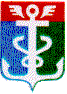 РОССИЙСКАЯ ФЕДЕРАЦИЯПРИМОРСКИЙ КРАЙ
ДУМА НАХОДКИНСКОГО ГОРОДСКОГО ОКРУГАРЕШЕНИЕ24.04.2024                                                                                                                      № 324О внесении изменений в пункт 1 решения Думы Находкинского городского округа от 29.03.2023           № 107 «Об утверждении состава Молодежного парламента при Думе Находкинского городского округа»Дума Находкинского городского округа Р Е Ш И Л А:Внести в пункт 1 решения Думы Находкинского городского округа от 29.03.2023 № 107 «Об утверждении состава Молодежного парламента при Думе Находкинского городского округа» следующие изменения:1)  подпункт 1 изложить в следующей редакции: «1. Елевтерова Алина Александровна;»;2) подпункт 3 изложить в следующей редакции:«3. Каплинская Елизавета Сергеевна;»;Настоящее решение вступает в силу со дня его принятия.Председатель Думы                                                                                        А.В. Кузнецов